ЧЕРКАСЬКА ОБЛАСНА РАДАР І Ш Е Н Н Я26.11.2021                                                                               № 9-12/VIIIПро прийняття з державної власності цілісних майнових комплексів державних закладів професійної (професійно-технічної) освіти 
у спільну власність територіальних громад сіл, селищ, міст Черкаської областіВідповідно до статті 59 Господарського кодексу України, статей 104-107 Цивільного кодексу України, пункту 20 статті 43, статті 60 Закону України "Про місцеве самоврядування в Україні", на виконання розпорядження Кабінету Міністрів України від 14.08.2019 № 619-р "Про передачу цілісних майнових комплексів державних закладів професійної (професійно-технічної) освіти у власність територіальної громади м. Києва та у спільну власність територіальних громад Черкаської та Кіровоградської областей", враховуючи лист Управління освіти і науки Черкаської обласної державної адміністрації від 11.02.2021 № 3125/02/11-04, з метою здійснення заходів державної реєстрації речових прав та приведення у відповідність даних, обласна рада в и р і ш и л а:1. Прийняти з державної власності у спільну власність територіальних громад сіл, селищ, міст Черкаської області цілісні майнові комплекси державних закладів професійної (професійно-технічної) освіти, згідно 
з додатком 1, із зобов’язанням використовувати такі об’єкти за цільовим призначенням та не відчужувати їх у приватну власність.2. Створити спільні комісії з приймання-передачі цілісних майнових комплексів державних закладів професійної (професійно-технічної) освіти у спільну власність територіальних громад сіл, селищ, міст Черкаської області, згідно з додатками 2, 3, 4 (далі – Комісії).3. Комісіям:3.1. Здійснити заходи з приймання-передачі цілісних майнових комплексів державних закладів професійної (професійно-технічної) освіти, шляхом оформлення актів приймання-передачі відповідно до вимог чинного законодавства.3.2. Подати оформлені акти приймання-передачі на затвердження до обласної ради.4. Після завершення процедури приймання-передачі майна управлінню об’єктами спільної власності територіальних громад області виконавчого апарату обласної ради підготувати проєкт рішення обласної ради про внесення змін до Переліку суб’єктів господарювання та об’єктів спільної власності територіальних громад сіл, селищ, міст Черкаської області.5. Припинити юридичну особу ДЕРЖАВНИЙ НАВЧАЛЬНИЙ ЗАКЛАД "ЖАШКІВСЬКИЙ АГРАРНО-ТЕХНОЛОГІЧНИЙ ПРОФЕСІЙНИЙ ЛІЦЕЙ" (ідентифікаційний код юридичної особи згідно з ЄДРПОУ 05538046) 
у результаті реорганізації шляхом перетворення у КОМУНАЛЬНИЙ ЗАКЛАД "ЖАШКІВСЬКИЙ АГРАРНО-ТЕХНОЛОГІЧНИЙ ПРОФЕСІЙНИЙ ЛІЦЕЙ ЧЕРКАСЬКОЇ ОБЛАСНОЇ РАДИ".6. Припинити юридичну особу ДЕРЖАВНИЙ НАВЧАЛЬНИЙ ЗАКЛАД "ЛИСЯНСЬКИЙ ПРОФЕСІЙНИЙ АГРАРНИЙ ЛІЦЕЙ" (ідентифікаційний код юридичної особи згідно з ЄДРПОУ 02548630) у результаті реорганізації шляхом перетворення у КОМУНАЛЬНИЙ ЗАКЛАД "ЛИСЯНСЬКИЙ ПРОФЕСІЙНИЙ АГРАРНИЙ ЛІЦЕЙ ЧЕРКАСЬКОЇ ОБЛАСНОЇ РАДИ".7. Припинити юридичну особу ДЕРЖАВНИЙ НАВЧАЛЬНИЙ ЗАКЛАД "ЧЕРКАСЬКЕ ВИЩЕ ПРОФЕСІЙНЕ УЧИЛИЩЕ БУДІВЕЛЬНИХ ТЕХНОЛОГІЙ" (ідентифікаційний код юридичної особи згідно з ЄДРПОУ 02548624) у результаті реорганізації шляхом перетворення у КОМУНАЛЬНИЙ ЗАКЛАД "ЧЕРКАСЬКЕ ВИЩЕ ПРОФЕСІЙНЕ УЧИЛИЩЕ БУДІВЕЛЬНИХ ТЕХНОЛОГІЙ ЧЕРКАСЬКОЇ ОБЛАСНОЇ РАДИ".8. Встановити, що претензії кредиторів державних закладів приймаються протягом двох місяців з дати офіційного оприлюднення повідомлення про рішення щодо припинення юридичної особи та внесення запису про реорганізацію державних закладів до Єдиного державного реєстру юридичних осіб, фізичних осіб-підприємців та громадських формувань, за юридичними адресами закладів.9. Комісіям з питань передачі:9.1. Повідомити державного реєстратора про припинення юридичних осіб в порядку, передбаченому законодавством України.9.2. Забезпечити офіційне оприлюднення повідомлення про рішення щодо реорганізації юридичних осіб.9.3. Протягом двох місяців з дати публікації повідомлення про припинення юридичних осіб здійснити дії, пов’язані з реорганізацією закладу згідно з вимогами чинного законодавства України.10. Делегувати повноваження по управлінню КОМУНАЛЬНИМ ЗАКЛАДОМ "ЖАШКІВСЬКИЙ АГРАРНО-ТЕХНОЛОГІЧНИЙ ПРОФЕСІЙНИЙ ЛІЦЕЙ ЧЕРКАСЬКОЇ ОБЛАСНОЇ РАДИ", КОМУНАЛЬНИМ ЗАКЛАДОМ "ЛИСЯНСЬКИЙ ПРОФЕСІЙНИЙ АГРАРНИЙ ЛІЦЕЙ ЧЕРКАСЬКОЇ ОБЛАСНОЇ РАДИ", КОМУНАЛЬНИМ ЗАКЛАДОМ "ЧЕРКАСЬКЕ ВИЩЕ ПРОФЕСІЙНЕ УЧИЛИЩЕ БУДІВЕЛЬНИХ ТЕХНОЛОГІЙ ЧЕРКАСЬКОЇ ОБЛАСНОЇ РАДИ" Управлінню освіти і науки Черкаської обласної державної адміністрації (далі – Управління).11. Управлінню розробити проєкти статутів перетворених комунальних закладів та подати їх на затвердження в установленому порядку.12. Контроль за виконанням рішення покласти на постійну комісію обласної ради з питань комунальної власності, підприємництва та регуляторної політики.Голова									А. ПІДГОРНИЙ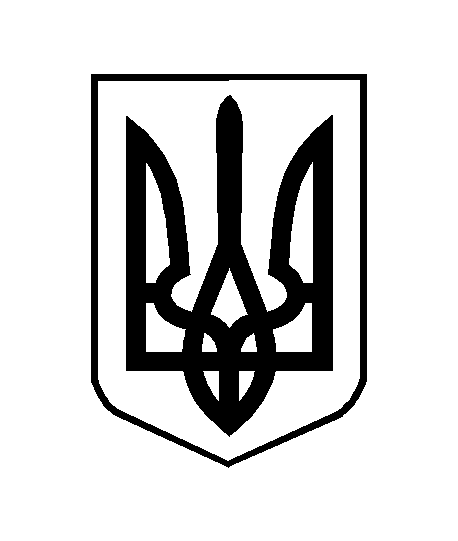 